MODÈLE DE DÉCLARATION INDIVIDUELLE D’INTENTION DE PARTICIPER À UNE GRÈVE pour la journée du jeudi 23 septembre 2021à recopier et à envoyer à l’IEN de votre circonscriptionDéclaration individuelle d’intention de participer à une grève Circonscription : ….................... École : …...................…...................…...................…...................…................... 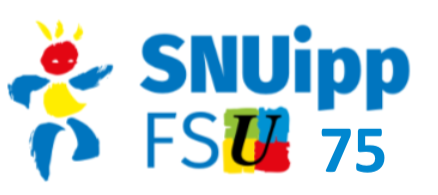 Je soussigné-e, …...................…...................…...................…...................…..................., déclare avoir l'intention de participer à la journée de grève du jeudi 23 septembre 2021. Cette déclaration d'intention ne préjuge en rien de ma participation effective à cette journée de grève. Fait à Paris, le …....../…....../…...... Signature